Week-1 Unit: 48, 49 Explanation (Тайлбар):  Do exercises on your exercise notebook.  Дасгалын дэвтэр дээр даалгавраа хийнэ.Ex1: Complete the sentences using Do you know….? Example: What was the problem?- Do you know what the problem was? (Where was the class?)………………………………………………………….(Did Lucy work at home yesterday?)……………………………………………(Where did she meet her brother?)………………………………………………(How was the film?)……………………………………………………………..Ex2: Read  and write sentences. Уншаад өгүүлбэрийг гүйцээнэ бичнэ үү. 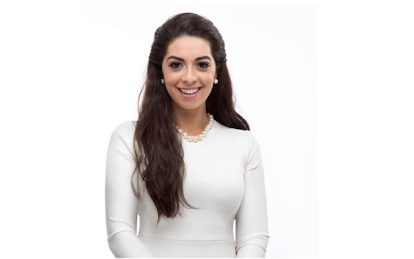  Michael: “I'm going to find a job soon.”Michael told me that ……………………………………………Helen: “I was writing a letter yesterday.” Helen told me that ……………………………………………...Lucia: “I don’t feel very well.”Lucia said that …………………………………………………. Jane: “He works in a bank.”Jane told us ……………………………………………………..Linda: “I’m coming!” She said……………………………………………....................Steve: “I don’t like chocolate”He told Mike that ………………………………………………..Ex3: Put in said or told. said /told тохирох өгүүлбэрт бичнэ үү. Julia……….that she would join us after work.She……….me that she was going running this evening.John………us that he couldn’t come to the party.She………….them she wanted to quit.They……..that they didn’t want to meet us on Tuesday.I………him I wasn’t impressed.Lucy………….Julie that she was leaving on Wednesday.Jack………..my mother he would be in Spanish this week.Week-2 Unit 50Ex1: Which is right?I phone/I’ll phone you tomorrow, OK?I haven’t done the shopping yet. I do/I’ll do it later.I like sport. I watch/ I’ll watch a lot of sport on TV.Ex2: Write sentences with Shall I…? Choose the words from Box A and Box B Example: It’s very warm in this room. Shall I open the window?A)                                                  B)Ex3:  Page 109, ex50.2 хуудас 109, дасгал 50.2 хийнэ үү. Week-3 Unit 51Ex1:Fill in the gaps with the verbs in brackets.I like________ (go) out with friends.She doesn’t like_______ (play) any sport.He hates______ (cook).She loves_______(swim).My mother loves_______(sing).Ex2:Complete the sentences. Write about yourself.I enjoy…………………………………….I don’t like………………………………..If it’s a nice day tomorrow, I’d like………………………………When I’m on holiday, I like………………………………………I don’t mind……………………………………………………….I hate………………………………………………………………Ex3:  Page 111, ex 51.2 Хуудас 111, дасгал 51.2 хийнэ үү.Week-4 Unit 52, 53Ex1: “Let me love you” by Justin Bieber. Listen to the song and have fun. About Let Me Love You"Let Me Love You" is a song recorded by French DJ and electronic music producer DJ Snake featuring vocals from Canadian singer Justin Bieber. The song was released through Interscope Records on August 5, 2016 as the third single from his debut studio album, Encore (2016).This is the link of the song - https://www.youtube.com/watch?v=SMs0GnYze34 Ex2: Choose the right answer.Camilla was getting bored. Ron persuaded her….. (go/going/to go) to the cinema.Jenny was working. She told her friend …..(come/comes/to come) back when she is less busy.Rachel said she would phone later. I advised her (calls/call/not to call) after 10.30.Ex3: Use your own ideas to finish the sentences given. Use to…I went to the museum…………………………...I’m very busy. I haven’t got time………………..I asked Jane………………………………………I’m going out…………………………………….I borrowed some money…………………………Ex4: Fill the gaps with either to or for. I need to go out……….buy some milk and sugar.They went to London………….see the Crown jewels.Here. This is…….you.You will need at least 12 euros……….. the train.Simon has gone into town……..look……..a book.I married him for better or………..worse.She changed job………a better salary.She changed job.,……..get a better salary.That has nothing………..do with it. You shouldn’t be in politics……… the money. some sandwichesthe televisionthe windowthe lightTurn on makeTurn offopen